CONSTITUTION OF THE LOCAL GOVERNING BODY OF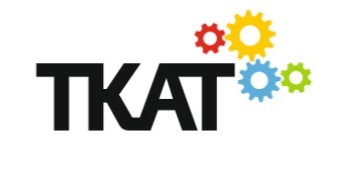 The Mill Primary AcademyPart of The Kemnal Academies Trust15th November 2022The names of the Academy governed by this Local Governing Body is The Mill Primary.The name of the Local Governing Body (LGB) is The Local Governing Body of The Mill Primary.The Local Governing Body shall be constituted of up to 10 Governors.The Term of Office for each class of Governor shall be in accordance with the Scheme of Delegation of the LGB as granted by the Directors of The Kemnal Academies Trust.This Constitution is made by The Kemnal Academies Trust and The Local Governing Body of The Mill Primary academy effective from 15th November 2022.Class of GovernorNumberHeadteacher (ex-officio)1Staff2Parents 2Appointed5Total10On behalf of TKATKaren RobertsCEOOn behalf of the LGBBen CooperChair of Governors